报名材料样本标准格式图片一、报名登记表扫描件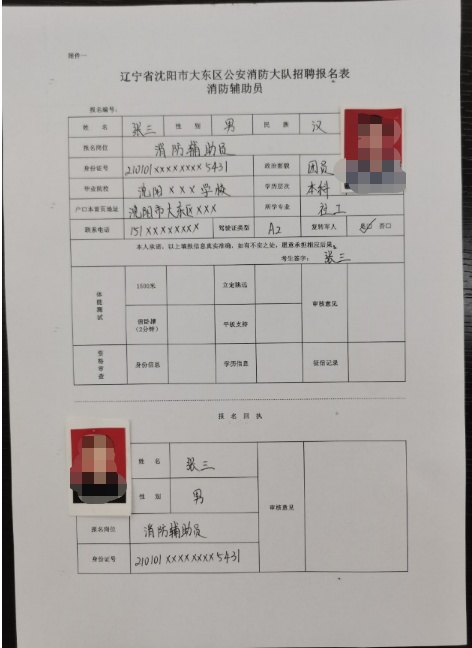 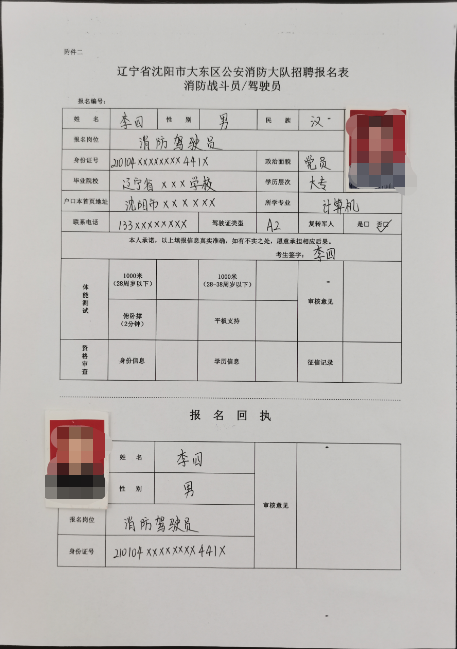 二、身份证扫描件
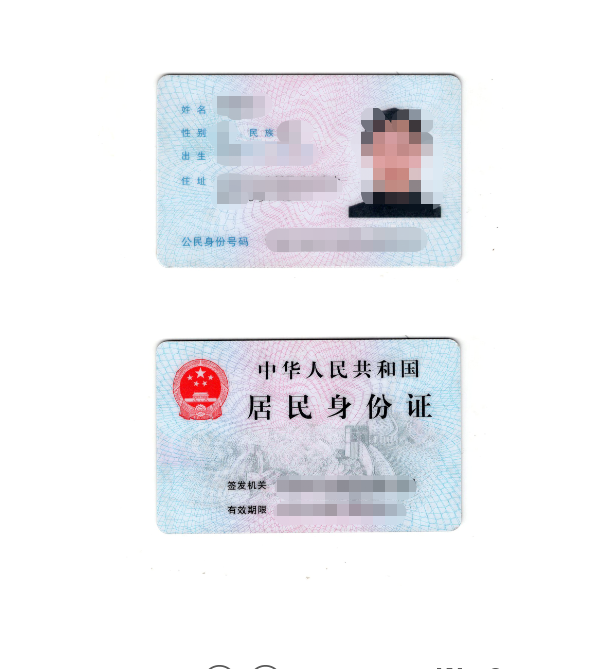 三、教育部学历证书电子注册备案表扫描件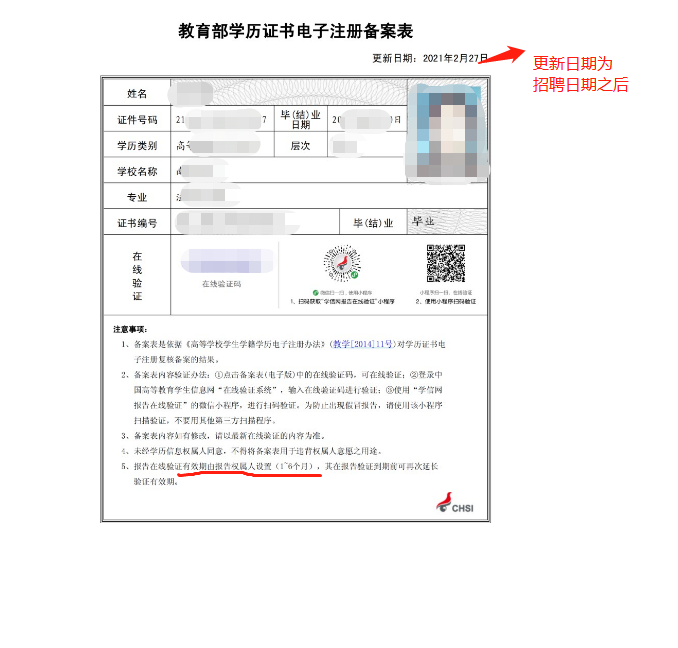 四、毕业证扫描件
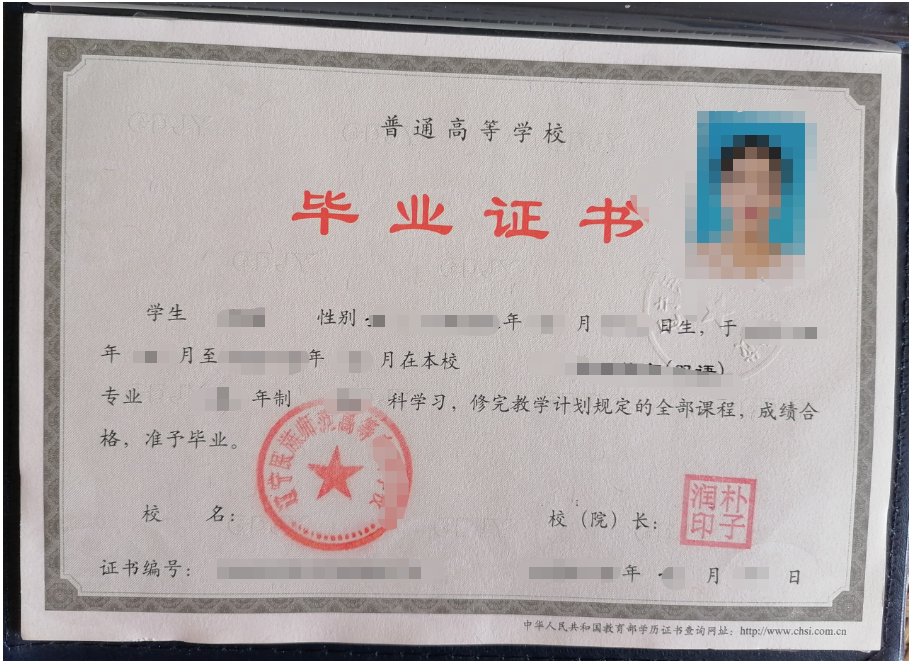 五、个人信用报告扫描件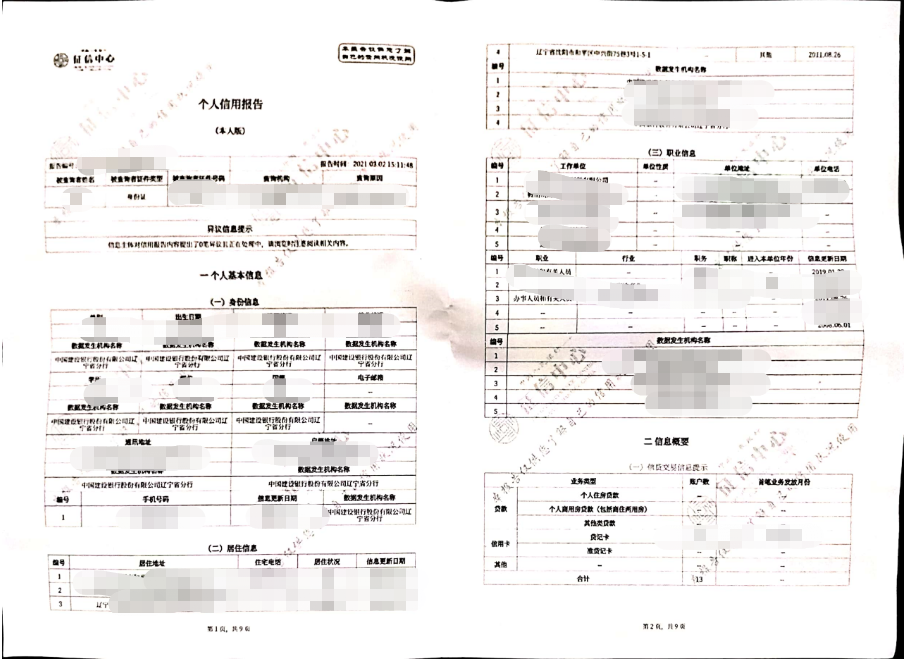 六、退役士兵证扫描件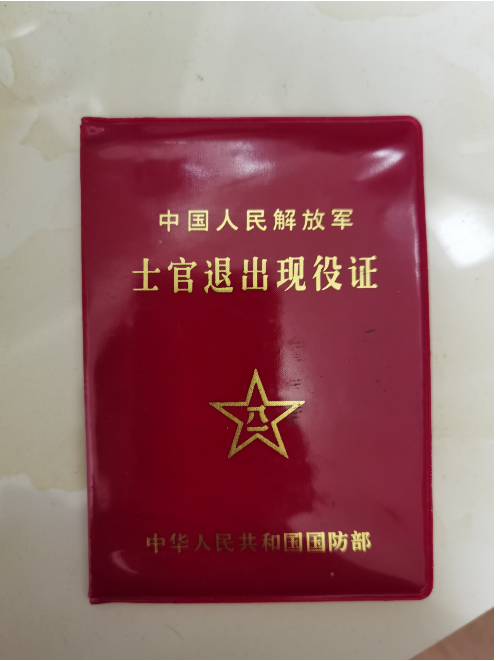 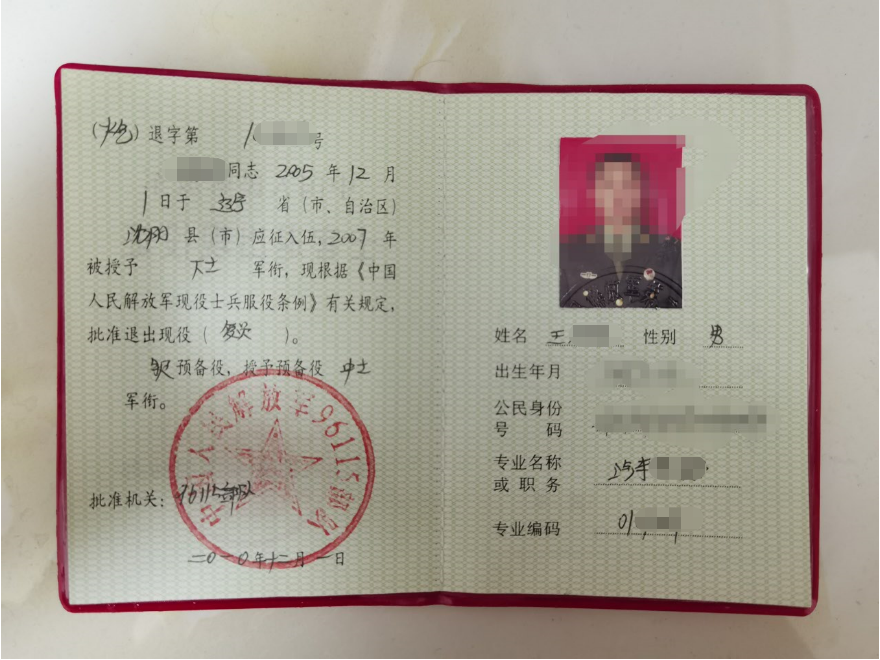 七、驾驶证扫描件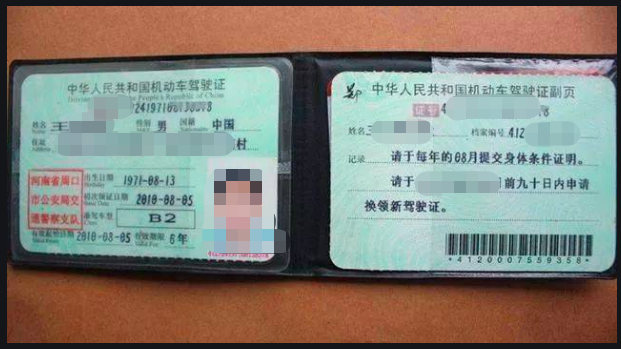 八、诚信承诺书扫描件

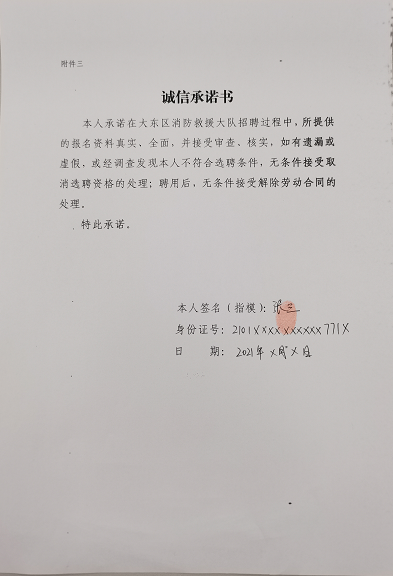 